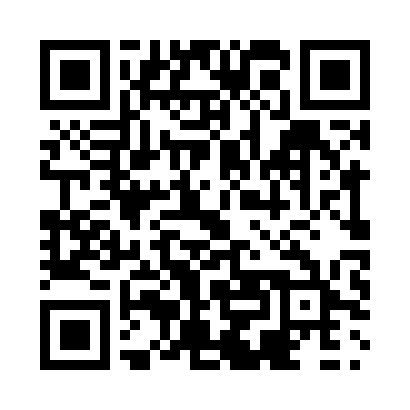 Prayer times for Ymir, British Columbia, CanadaMon 1 Jul 2024 - Wed 31 Jul 2024High Latitude Method: Angle Based RulePrayer Calculation Method: Islamic Society of North AmericaAsar Calculation Method: HanafiPrayer times provided by https://www.salahtimes.comDateDayFajrSunriseDhuhrAsrMaghribIsha1Mon2:504:4812:536:248:5810:552Tue2:514:4912:536:248:5710:553Wed2:514:4912:536:248:5710:554Thu2:524:5012:536:248:5710:555Fri2:524:5112:546:238:5610:556Sat2:534:5212:546:238:5610:557Sun2:534:5312:546:238:5510:548Mon2:544:5312:546:238:5410:549Tue2:544:5412:546:228:5410:5410Wed2:554:5512:546:228:5310:5411Thu2:554:5612:556:228:5210:5312Fri2:564:5712:556:218:5210:5313Sat2:564:5812:556:218:5110:5314Sun2:574:5912:556:218:5010:5215Mon2:585:0012:556:208:4910:5216Tue2:585:0212:556:208:4810:5117Wed2:595:0312:556:198:4710:5118Thu2:595:0412:556:198:4610:5019Fri3:005:0512:556:188:4510:5020Sat3:015:0612:556:188:4410:4921Sun3:015:0712:556:178:4310:4822Mon3:035:0912:556:168:4110:4623Tue3:065:1012:556:168:4010:4424Wed3:085:1112:556:158:3910:4225Thu3:105:1212:556:148:3810:3926Fri3:135:1412:556:138:3610:3727Sat3:155:1512:556:138:3510:3528Sun3:175:1612:556:128:3410:3229Mon3:205:1812:556:118:3210:3030Tue3:225:1912:556:108:3110:2731Wed3:245:2012:556:098:2910:25